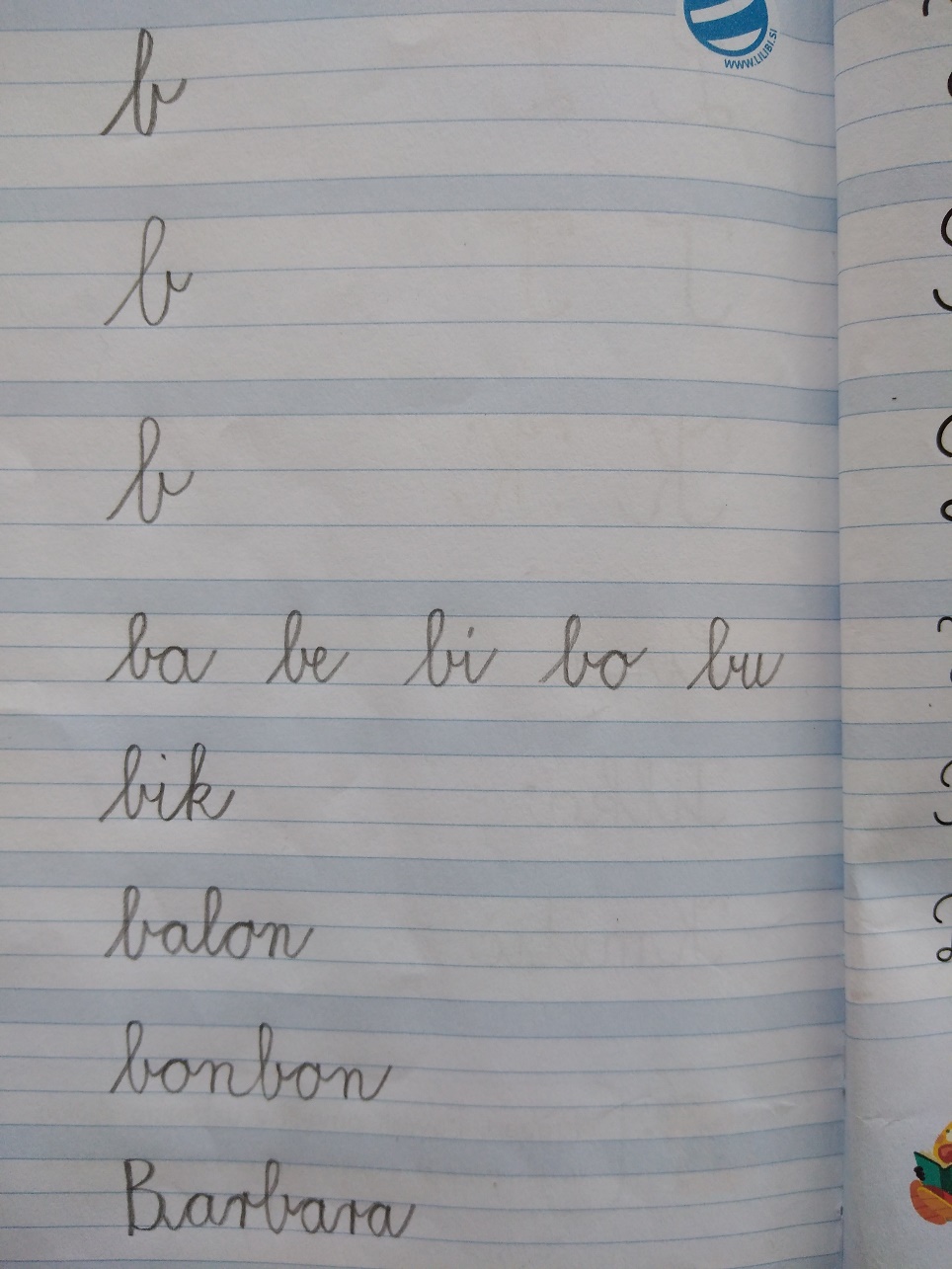 OŠ Col, PŠ Podkraj2. razred  Pouk na daljavo – Učna gradiva in navodila za učenceUčiteljica Katja Turk Medveščekemail: katja.turk@guest.arnes.sDoločene učne vsebine si lahko pogledate na spodnjem spletnem naslovu.https://www.lilibi.si/Ponedeljek, 30. 3. 2020GUM: Pesmica Zum, zum, zumNa spodnji povezavi imaš nov ples za začetek novega tedna. Pesmica nosi ime Zum, zum, zum in opisuje čebelice, ki nabirajo med. Upam, da v tem času tudi sam poližeš kakšno žličko medu, saj je moramo vsi skrbeti za svoje zdravje.https://m.youtube.com/watch?v=ayCLci4JIt4&feature=youtu.beSLJ: Mala pisana črka bZapis male pisane črke bNa spodnji povezavi si oglej, kako pravilno zapišemo malo pisano črko b. (Naj ne ne moti, ker učiteljica na posnetku to počne z levo roko.) Sledi navodilom in napiši črko b.https://www.youtube.com/watch?v=R00ukjQuq6wUčencem pokažemo pravilen zapis male pisane črke b. Črko pišejo na večji list A4 po že napisani črki, pišejo s prstom po zraku, po mizi, po hrbtu, ipd. Najprej na veliko, potem na manjše. Mala pisana črka b »drži roko v zrak«, zato še posebej pozorno napišemo vezave npr. ba, be, bi, bo, bu.  Napiši dve vrstici teh vezav v zvezek.Starše prosim, da otroku napišemo črko b in vezave s črko b v zvezek. Spodaj prilagam fotografijo za lažji zapis (napišite na enak način kot smo napisali pri ostalih črkah). Spremljamo delo učencev, jim svetujemo in smo pozorni na držo pisala, obliko črk,  upoštevanje potez pisanja in pravopis. Napake sproti popravimo.      Učenci prepišejo spodnje besedilo v zvezek z drevesno vrstico.Prepiši  z  malimi  pisanimi  črkami!Bober, boben, buba, buča, obleka, obisk, babica,banana, tabla, tuba, Kosobrin, Barbara, Jakob.Bober Bine brusi zobe ob kamen.Babica Berta obrača seno.Brat Tibor briše tablo.Beti oblači barbiko v belo oblekico.MAT: Odštevam do 100 (DE – E = D)Danes boš vadil odštevanje do desetic, tako kot si se naučil v petek. Reševal boš besedilne naloge. Reši naloge v DZ stran 76.Sestavi podobno besedilno nalogo še sam in jo zapiši in reši v matematični zvezek.               To pomeni, da si izmisliš in napišeš besedilo in vprašanje, potem pa še račun in odgovor.SPO: Živim zdravo, Skrbim za okoljePoglej si sliko v DZ na strani 78 in preberi besedilo spodaj.Preberi in poglej si slike na strani 79. Reši 1. nalogo.Razmisli, kako ti in ostali člani tvoje družine skrbite za okolja. Pogovori se s svojimi domačimi, kaj bi lahko še izboljšali pri skrbi za okolje.